est. 1895	            Utilities Office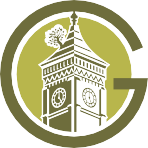 CITY OF GREENSBURgAUTOPAY APPLICATIONTODAY’S DATE: NAME: SERVICE ADDRESS: MAILING ADDRESS: CITY, STATE: ZIP: HOME PHONE #: BUSINESS PHONE #: GMWW ACCOUNT #: BANK NAME: BANK ROUTING #: BANK ACCOUNT #: CHECK WHICH ONE APPLIES:CHECKING ACCOUNT  SAVINGS ACCOUNTI AUTHORIZE THE CITY OF GREENSBURG, MUNICIPAL WATER & WASTEWATER (GMWW) TO DRAW MONTHLY BANK DRAFTS ON MY BANK ACCOUNT SHOWN ABOVE FOR THE PAYMENT OF MY MONTHLY WATER, WASTEWATER & SANITATION BILL. I UNDERSTAND THAT I CAN DISCONTINUE MY PARTICIPATION IN APS BY NOTIFYING GMWW IN WRITING PRIOR TO THE NEXT BILLING DATE. ALSO, BOTH THE GMWW AND THE BANK MAY TERMINATE THIS AGREEMENT. I UNDERSTAND THAT THE GMWW RESERVES THE RIGHT TO LIMIT PARTICIPATION IN APS TO CUSTOMERS WHOSE ACCOUNTS ARE IN GOOD STANDING.I UNDERSTAND THAT IF FUNDS ARE UNAVAILABLE AT THE TIME OF TRANSFER, THE AMOUNT OF MY CURRENT BILL WILL BE CHARGED BACK TO MY ACCOUNT, ALONG WITH A $27.50 NSF CHARGE. ADDITIONALLY, I UNDERSTAND THAT I WILL IMMEDIATELY BE TERMINATED FROM THIS PROGRAM.  SIGNATURE: PLEASE ATTACH A CHECK MARKED “VOID” IF DRAFTING FROM A CHECKING ACCOUNT.YOUR BILLING STATEMENT WILL DISPLAY A MESSAGE STATING THE DAY YOUR ACCOUNT WILL BE DRAFTED.Manager/Controller Donna Lecher812-663-5621greensburg.in.gov314 W Washington StPO Box 568 Greensburg, IN 47240